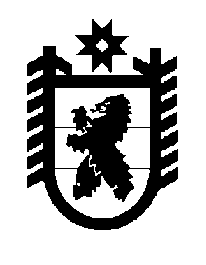 Российская Федерация Республика Карелия    ПРАВИТЕЛЬСТВО РЕСПУБЛИКИ КАРЕЛИЯПОСТАНОВЛЕНИЕ                                 от  14 сентября 2015 года № 295-Пг. Петрозаводск О внесении изменений в постановление Правительства 
Республики Карелия от 26 февраля 2010 года № 29-ППравительство Республики Карелия п о с т а н о в л я е т:Внести в постановление Правительства Республики Карелия 
от 26 февраля 2010 года № 29-П «Об установлении предельных оптовых и предельных розничных надбавок к фактическим отпускным ценам производителей на лекарственные препараты, включенные в перечень жизненно необходимых и важнейших лекарственных препаратов» (Собрание законодательства Республики Карелия, 2010, № 2, ст. 132; № 11, ст. 1471; 2011, № 3, ст. 322) следующие изменения:1) в наименовании слова «предельных оптовых и предельных розничных надбавок к фактическим отпускным ценам производителей» заменить словами «предельных размеров оптовых надбавок и предельных размеров розничных надбавок к фактическим отпускным ценам, установленным производителями лекарственных препаратов,»;2) преамбулу изложить в следующей редакции:«В соответствии с Федеральным законом от 12 апреля 2010 года                       № 61-ФЗ «Об обращении лекарственных средств» Правительство Республики Карелия постановляет:»;3) пункт 1 изложить в следующей редакции:«1. Установить: предельные размеры оптовых надбавок к фактическим отпускным ценам, установленным производителями лекарственных препаратов, на лекарственные препараты, включенные в перечень жизненно необходимых и важнейших лекарственных препаратов, согласно приложению 1;предельные размеры розничных надбавок к фактическим отпускным ценам, установленным производителями лекарственных препаратов, на лекарственные препараты, включенные в перечень жизненно необходимых и важнейших лекарственных препаратов, согласно приложению 2.»;4) приложение № 1 к постановлению изложить в следующей редакции:«Приложение 1 к постановлению Правительства Республики Карелияот 26 февраля 2010 года № 29-ППредельные размеры оптовых надбавок к фактическим отпускным ценам, установленным производителями лекарственных препаратов, на лекарственные препараты, включенные в перечень жизненно необходимых и важнейших лекарственных препаратовПримечание. Предельные размеры оптовых надбавок к фактическим отпускным ценам, установленным производителями лекарственных препаратов, на лекарственные препараты, включенные в перечень жизненно необходимых и важнейших лекарственных препаратов, установлены с учетом величины надбавки оптовых организаций, осуществляющих поставку лекарственных препаратов, включенных в перечень жизненно необходимых и важнейших лекарственных препаратов, от производителя (таможенной границы Российской Федерации) до Республики Карелия.»;5) приложение № 2 к постановлению изложить в следующей редакции:«Приложение  2 к постановлению Правительства Республики Карелияот 26 февраля 2010 года № 29-ППредельные размеры розничных надбавок к фактическим отпускным ценам, установленным производителями лекарственных препаратов, на лекарственные препараты, включенные в перечень жизненно необходимых и важнейших лекарственных препаратов           Глава Республики  Карелия                       			      	        А.П. ХудилайненЦеновые группыПредельные размеры оптовых надбавок к фактическим отпускным ценам, установленным производителями лекарственных препаратов, на лекарственные препараты, включенные в перечень жизненно необходимых и важнейших лекарственных препаратов, за исключением лекарственных препаратов, содержащих наркотические средства, психотропные вещества и их прекурсоры,в процентахПредельные размеры оптовых надбавок к фактическим отпускным ценам, установленным производителями лекарственных препаратов на лекарственные препараты, включенные в перечень жизненно необходимых и важнейших лекарственных препаратов и содержащие  наркотические средства, психотропные вещества и их прекурсоры,в процентахДо 50 руб. включительно2240Свыше 50 руб. до 500 руб. включительно1818Свыше 500 руб.1515Ценовые группыПредельные размеры розничных надбавок к фактическим отпускным ценам, установленным производителями лекарственных препаратов на лекарственные препараты, включенные в перечень жизненно необходимых и важнейших лекарственных препаратов, за исключением лекарственных препаратов, содержащих наркотические средства, психотропные вещества и их прекурсоры,в процентахПредельные размеры розничных надбавок к фактическим отпускным ценам, установленным производителями лекарственных препаратов на лекарственные препараты, включенные в перечень жизненно необходимых и важнейших лекарственных препаратов и содержащие наркотические средства, психотропные вещества и их прекурсоры,в процентахДо 50 руб. включительно5560Свыше 50 руб. до 500 руб. включительно5050Свыше 500 руб.4040».